SMART BAG TRACKING SYSTEMABSTRACT:This project is about bag tracking in a public places like airports, railways stations etc. in case if you have lost your bag. So this project can help you keep tracking of your bag and offer peace of mind. In this project GSM, GPS, BLUETOOTH, ARDUINO, LCD are used.	So this projectworks with the GPS tracker and a mobile app that you need to download to your Android device. If person want to Know the location of his bag he need to send “FIND”SMS through his android phone to GSM then GPS will track the bag and will send the location of the bag to the person in the form of longitude and latitude. It also combines Bluetooth technology to help with the location accuracy by beeping the buzzer when you are near to your bag;LCD is used to display the location of bag. Load cell is used to know the weight of the bag. BLOCK DIAGRAM: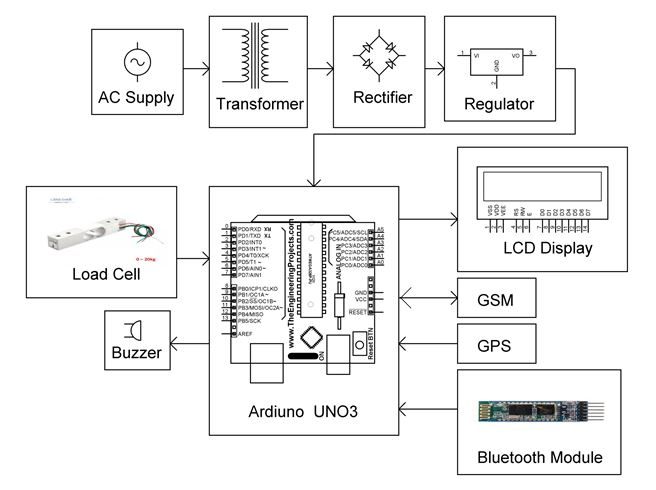 